תהליך למידה והערכה – שליש ראשון
כיתה ז'- מקצוע עברית
סתיו הורביץ (ז'1, ז'2) ומעיין אהרון (ז'3)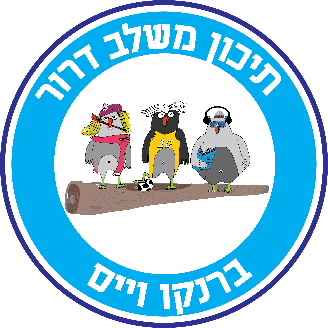 מה נלמד?תקשורת ולשון- תקשורת בעל פה ובכתב (מוען ונמען, השיח ונסיבותיו, לשון דבורה ולשון כתובה)
ממה מורכבת הלשון? (סימני ניקוד, הצלילים, סימני פיסוק)
הבעה בכתב- כתיבת תשובות מלאות והבעת דעה. 
הבנת הנקרא- מבוא לקריאת טקסט, תעודת זהות, קריאת טקסטים מסוגים שונים, פיצוח שאלות ומענה על שאלות הבנה ברמות שונות. קריאה בקול.  כיצד נלמד?הלמידה תתנהל בהרצאות, דיונים, עבודות אישיות וקבוצתיות והמון תרגול בכיתה. מוקצות לנו שעתיים בשבוע, בשעות האחרונות, שעות קשות בהן אתם עייפים ומתקשים להתרכז.  בשעתיים אלה תהיה הקנייה של החומר הלימודי ותרגול.  הרצוי הוא שכל הלמידה והתרגול יתקיימו בכיתה בהנחייתנו המלאה, כך שלא יינתנו כמעט שיעורי בית ותרגול בבית. מה נדרש מכם?נוכחות מלאה בשיעורים. הגעה בזמן לשיעור.הבאת ציוד מלא (מחברת וספר "חוטבים לשון ז").השתתפות פעילה בשיעורים ועמידה במטלות בכיתה. שמירה על דרך ארץ ועל האווירה הלימודית בכיתה.אירועי הערכה:תרגול מהספר להגשה- לקראת סוף אוקטובר יתקיים תרגול של קריאת טקסט ומענה על שאלות. התרגול יתבצע במתכונת של מבחן (עבודה אישית, פרטית, בשקט ללא עזרים לימודיים) ותינתן עליו הערכה במילים. התרגול יכלול קריאת טקסט ומענה על שאלות.מבדק-  בסוף השליש יתקיים מבדק שיעסוק בחומר הלימודי בלשון אותו הספקנו ללמוד.התלקיט יתמלא במהלך השנה ויכלול את כל דפי העבודה, המטלות, הטקסטים, הבחנים והמבחנים.  כמו כן התלקיט יכלול לפחות הערכה חלופיות יצירתית אחת.* מבחן עמית הבודק את רמת התלמידים בהבנה ובהבעה- התקיים בשלוש הכיתות בתחילת השנה. התלמידים שעדיין לא נבחנו, יבחנו בקרוב.  שתהיה שנה נפלאה!